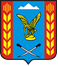 АКТ ПРОВЕРКИ
управления образования администрации Предгорного муниципального района Ставропольского края По адресу: Ставропольский край, Предгорный район, пос. Подкумок,                 ул. Крупской, д. 3.На основании:  приказа  управления образования АПМР СК от 29.01.2018        № 37 «О проведении тематической проверки по вопросу исполнения Федерального закона РФ от 24.06.1999 № 120-ФЗ «Об основах системы профилактики безнадзорности и правонарушений несовершеннолетних» 	17 апреля 2018 года была проведена  плановая/выездная проверка по  исполнению муниципальным бюджетным общеобразовательным учреждением «Средняя общеобразовательная школа №17» Предгорного муниципального района Ставропольского края (далее - МБОУ СОШ №17) ст. 14 Федерального закона от 24.06.1999 №120-ФЗ «Об основах системы профилактики безнадзорности и правонарушений несовершеннолетних» и Федерального закона от 29.12.2012 №273-ФЗ «Об образовании в Российской Федерации».Время проведения проверки:  с 12-00 часов до 14:00 часов.Лица, проводившие проверку:  Слынько И.В. – заместитель начальника управления образования, Дмитриенко Н.А. – ведущий специалист управления образования.При проведении проверки присутствовали:  заместитель директора по УВР – ХХХХХ, заместитель директора по воспитательной работе – ХХХХ, социальный педагог – ХХХХХ, психолог – ХХХХХНа проверку были представлены документы МБОУ СОШ №17: программа развития МБОУ СОШ №17, должностные инструкции классных руководителей,  план работы школы, воспитательная программа и план воспитательной работы на 2017-18 учебный год, планы воспитательной работы классных руководителей, локальные акты, регламентирующие деятельность классных руководителей, работу методического объединения, организацию внутришкольного контроля, план работы социального педагога, психолога, Положение о Совете профилактики безнадзорности и правонарушений среди учащихся в школе (далее – Совет профилактики), Положение о постановке обучающихся и семей на внутришкольный учёт и порядке снятия. Комиссией также были изучены протоколы заседаний методического объединения классных руководителей, дневники наблюдений за обучающимися, имеющими отклонения в поведении, результаты проводимых диагностик в 5 - 10 классах.Контрольно-пропускной режим в школе осуществляется силами сотрудников.Воспитательная работа МБОУ СОШ №17 строится в соответствии с локальными актами образовательной организации и планом школы. Существенным недостатком анализа плана работы школы как текстового документа следует отметить отрывочность документов. Каждый анализ сам по себе, общий анализ отсутствует. В плане отражена планируемая работа по  направлениям, а календарно-тематическое планирование перегружено различными мероприятиями, не имеющими конкретной направленности.Анализ воспитательной работы за 2016-2017 учебный год не отражает реализацию направлений воспитательной работы школы.На момент проверки на всех видах профилактического учета состоит 1 обучающийся – ХХХХХХ.  Изучение наблюдательного дела ХХХХХ, показало, что документы - основания постановки на учет там отсутствуют. Нет планов индивидуальной профилактической работы с учащимися, документы, имеющиеся в личном деле, не систематизированы. Организация работы методического объединения классных руководителей строится в соответствии с планом работы объединения на 2017-2018 учебный год. На момент проверки все протоколы имеются. Утвержден примерный график проведения родительских собраний на 2017-2018 учебный год, имеются повестки  собраний, темы соответствуют графику. Однако протоколы и листы регистрации отсутствуют. Дополнительное образование организовано кружками («Меткий стрелок», «Лейся песня», «Волейбол» и «Самбо»), охвачено – 115 детей, что составляет 30% от общего числа обучающихся.Однако, на момент проверки кружки по расписанию не проводились.Согласно функциональным обязанностям классного руководители, утвержденным приказом директора школы, в обязанности классного руководителя входит осуществление систематического анализа состояния успеваемости и динамики общего развития обучающихся. По итогам проверки журналов и дневников обучающихся 6б и 8а классов установлено, что контроль со стороны классных руководителей частично или полностью отсутствует. У обучающихся по несколько недель отсутствуют записи домашних заданий, текущих оценок, подписи родителей об ознакомлении успеваемости ребенка.Внутришкольный контроль осуществляется по отдельной циклограмме, однако план контроля перенасыщен. Результаты не анализируются в соответствии с планом,  нет конкретики в рекомендациях, отсутствует повторный контроль. Так, в справке по итогам организации внеурочной деятельности в 5-х классах (период проверки 10.10.17 г. - 27.10.17 г.) только констатация фактов, нет анализа, сопоставления, конкретных рекомендаций, сроков об устранении нарушений.Приказы на контроль воспитательной работы имеются, но справки и приказы по итогам этого контроля носят формальный характер.В ходе проверки установлено, что с целью организации работы с несовершеннолетними, допускающими совершение правонарушений и нарушающих Устав образовательной организации, организован Совет профилактик, чья деятельность регламентирована положением, имеется Положение о постановке обучающихся и семей на внутришкольный учёт и о порядке снятия. Положение о постановке обучающихся и семей на внутришкольный учет (утверждено приказом директора школы от 10.01.2017 г. №3) не отвечает требованиям ФЗ-120 «Об основах системы профилактики безнадзорности и правонарушений несовершеннолетних», так п.4.1.1., 4.1.2.,4.1.5.,4.1.8. положения «Основания для постановки на внутришкольный учет» противоречит  статье 5 ФЗ № 120 «Категории лиц, в отношении которых проводится индивидуальная профилактическая работа», где приводится исчерпывающий перечень лиц, в отношении которых возможна организация индивидуально-профилактической работы. А в соответствии с п 4.1.1., 4.1.2., 4.1.5., 4.1.8. положения  основанием для постановки на профилактический учет является «непосещение или систематические пропуски занятий без уважительных причин», а также «неуспеваемость учащегося по учебным предметам», «повторный курс обучения по неуважительной причине», «систематическое невыполнение д/з, отказ от работы на уроке. Постоянное отсутствие учебника, тетради, разговоры на уроках и др.», что нарушает права и законные интересы несовершеннолетних обучающихся, так как неуспеваемость и пропуски уроков не всегда является следствием недостатка воспитания, а может являться причиной определенных психических и психологических особенностей ребенка, наличия трудной жизненной ситуации в семье, а также некачественной работой педагога, преподающего тот или иной предмет. Ставить вопрос об организации индивидуальной профилактической работы (постановка на учет) с таким несовершеннолетним возможно только после изучения его окружения,  причин и условий сложившейся ситуации и оказания ребенку необходимой психолого-педагогической и социальной помощи.В п. 5.1. положения «Основания для снятия с внутришкольного учёта» указана категория лиц «окончившие государственное образовательное учреждение», при этом МБОУ СОШ №17 таковым не является.В п.3.1. положения указано, что «решение о постановке на внутришкольный учёт или снятии с учёта принимается на совместном заседании Администрации школы, педагога-психолога. Классных руководителей, родителей (законных представителей) учащихся», по факту данный вопрос рассматривается на заседании Совета профилактики, что подтверждается протоколами. В работе методического объединения классных руководителей отсутствует практическая направленность, не запланированы обмен опытом и взаимопосещения открытых внеклассных мероприятий, родительских собраний. Также классные руководители имеют курсы повышения квалификации в качестве учителей-предметников, переподготовка по программам воспитания и социализации учащихся отсутствуют.В школе работает педагог-психолог – ХХХХХ, по основной должности учитель ИЗО, прошла КПК в 2016 г. «Организация деятельности педагогов-психологов образовательных организаций в условиях реализации ФГОС», СИРО ПК и ПРО. Имеется перспективный план работы психолога на 2017-2018 учебный год, однако отсутствует анализ работы педагога-психолога за прошлый учебный год.По данным социометрических исследований  не проводится качественный анализ, рекомендации психолога школы не отработаны классными руководителями.Отсутствует системная работа с учащимися, состоящими на разных видах контроля, не ведётся журнал консультаций с детьми, родителями.Таким образом, по итогам проверки комиссия считает, что воспитательно-профилактическая работа и меры по предупреждению безнадзорности и правонарушений несовершеннолетних МБОУ СОШ №17 ведётся удовлетворительно, вместе с тем, учитывая вышеизложенные замечания рекомендуем:Руководителю МБОУ СОШ №17 (ХХХХХ):Привести в соответствие с законодательством локальные акты образовательной организации.Срок исполнения: до 01.09.2018 годаАктуализировать содержание плана воспитательной работы.Срок исполнения: до 01.09.2018 годаПроанализировать выявленные недостатки и учесть их при составлении плана-графика внутришкольного контроля на будущий учебный год.Срок исполнения: до 01.09.2018 годаУсилить контроль за организацией комплексного психолого-медико-социального сопровождения обучающихся.     	Срок исполнения: постоянно     Систематизировать и конкретизировать план  работы  педагога-психолога.Срок исполнения: до 01.09.2018 годаПровести работу по повышению квалификации педагогических работников, классных руководителей, направить заявку в управление образования АПМР СК, для формирования плана-заказа на 2018-2019 учебный год.Срок исполнения: до 30.04.2019 годаИнформацию об устранении выявленных нарушений представить в управление образования АПМР СК в указанные сроки.Подписи лиц, проводивших проверку:    _________________  И.В. Слынько																					              _________________ Н.А. ДмитриенкоС актом проверки ознакомлен(а), копию акта со всеми приложениями получил(а):директор  ХХХХХХ_______________«__»__________2018 год